Нефтегорская межрайонная прокуратура разъясняет: «Материальная ответственность за вред, причиненный несовершеннолетними.»Разъясняет ситуацию заместитель Нефтегорского межрайонного прокурора Александр Галузин.Согласно ст. 20 Уголовного кодекса Российской Федерации уголовной ответственности подлежит лицо, достигшее ко времени совершения преступления шестнадцатилетнего возраста, а за совершение определенных деяний - четырнадцатилетнего.Административная       ответственность наступает с шестнадцатилетнего возраста (ст. 2.3 КоАП РФ).Таким образом, за совершение противоправных действий, лицо, не достигшее указанного выше возраста, не может быть привлечено ни к уголовной, ни к административной ответственности.Вместе с тем, гражданским законодательством установлена материальная ответственность граждан за причиненный вред (глава 59 Гражданского кодекса Российской Федерации).Так, согласно ст. 1064 ГК РФ вред, причиненный личности или имуществу гражданина, а также вред, причиненный имуществу юридического лица, подлежит возмещению в полном объеме лицом, причинившим вред.Статьями 1073 и 1074 ГК РФ установлено, что за вред, причиненный несовершеннолетним, не достигшим четырнадцати лет (малолетним), отвечают его родители (усыновители) или опекуны, если не докажут, что вред возник не по их вине.Несовершеннолетние в возрасте от четырнадцати до восемнадцати лет самостоятельно несут ответственность за причиненный вред на общих основаниях.В случае, когда у несовершеннолетнего в возрасте от четырнадцати до восемнадцати лет нет доходов или иного имущества, достаточных для возмещения вреда, вред должен быть возмещен полностью или в недостающей части его родителями (усыновителями) или попечителем, если они не докажут, что вред возник не по их вине.Пленум Верховного Суда Российской Федерации постановлением от 26.01.2010 № 1 «О применении судами гражданского законодательства, регулирующего отношения по обязательствам вследствие причинения вреда жизни или здоровью гражданина» разъяснил, что родители (усыновители), опекуны, попечители отвечают за вред, причиненный несовершеннолетним, если с их стороны имело место безответственное отношение к его воспитанию и неосуществление должного надзора за ним (попустительство или поощрение озорства, хулиганских и иных противоправных действий, отсутствие к нему внимания и т.п.).Таким образом, в случае совершения несовершеннолетним (малолетним) деяния подпадающего под признаки состава преступления и (или) административного правонарушения, но в силу возраста государственным органом принято решение об отказе в возбуждении уголовного дела либо дела об административном правонарушении вследствие недостежения возраста ответственности, вред причиненный действиями несовершеннолетнего может быть взыскан с его родителей судом в порядке гражданского судопроизводства по исковому заявлению потерпевшего.В том же порядке может быть взыскана компенсация морального вреда (ст. ст. 151, 1101 ГК РФ)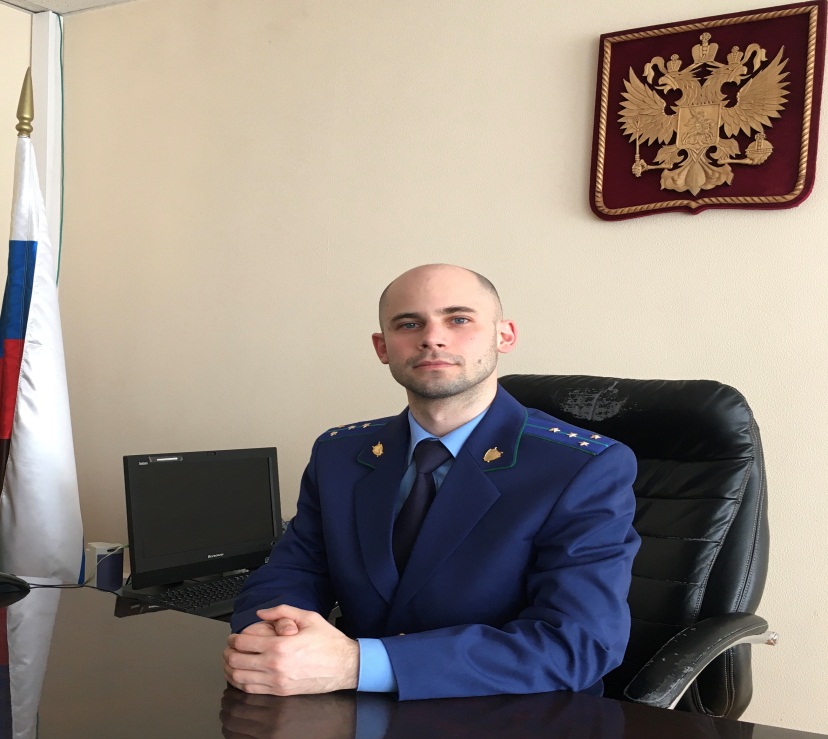 